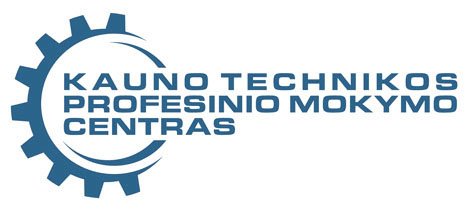 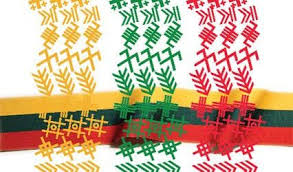 TARPTAUTINĖS MOKSLINĖS PRAKTINĖS KONFERENCIJOS„ETNOKULTŪRINIS UGDYMAS PROFESINIAME IR BENDRAJAME MOKYME“ NUOSTATAISKYRIUSBENDROSIOS NUOSTATOS1. Šie nuostatai reglamentuoja tarptautinės konferencijos „Etnokultūrinis ugdymas profesiniame ir bendrajame mokyme“ (toliau – Konferencijos) tikslą ir uždavinius, organizavimo ir dalyvavimo tvarką. 2. Vienas iš pagrindinių mūsų šalies švietimo uždavinių - brandinti asmens tautinę bei kultūrinę savimonę ir nuostatą, kad jis yra ne tik gimtosios kultūros vartotojas, bet ir jos kūrėjas, atsakingas už jos raidą bei etnokultūrinio identiteto išsaugojimą.3. Pedagogo vaidmuo padėti neprarasti tautinės savimonės ir pagarbos, garantuoti nuolatinį tautos vertybių kūrimą, nacionalinio kultūrinio savitumo išsaugojimą bei atverti galimybes lygiavertiškai dalyvauti pasaulio civilizacijoje ir ugdyti toleranciją kitoms tautoms.II. SKYRIUSKONFERENCIJOS TIKSLAS IR UŽDAVINIAI4. Konferencijos tikslas – pristatyti etnokultūrines vertybes.5. Konferencijos uždaviniai:•	mokinius kompleksiškai supažindinti su  tradicine bei šiuolaikine savo šalies kultūra, jos raida bei santykiu su kitoms kultūromis, ugdyti tarpkultūrinio bendravimo kompetenciją.•	bendradarbiaujant su kitomis regiono ir užsienio mokyklomis supažindinti mokinius su kitų tautų etnokultūra.•	apžvelgti etnokultūros ir ugdymo sąveiką profesiniame ir bendrajame mokyme.III. SKYRIUSORGANIZAVIMO TVARKA6. Konferencija vyks 2018 m. balandžio mėn. 12 d. 10.00 val. Kauno technikos profesinio mokymo centre (V. Krėvės per. 114, Kaunas). Registracijos pradžia – 09.00 val.7. Konferencijos organizatoriai:Loreta Inokaitytė – vyresnioji profesijos mokytoja;Dalia Juronienė – profesijos mokytoja ekspertė;Loretė Sarapinienė – lietuvių kalbos mokytoja ekspertė;Rima Vyzienė – Kauno technikos profesinio mokymo centro metodininkė;8. Konferencijos dalyviai Lietuvos ir užsienio bendrojo ugdymo ir profesinio mokymo mokyklų moksleiviai bei mokytojai. 9. Siūlomos pranešimų temos:Etnokultūra bendrajame ugdyme;Etnokultūrinis ugdymas profesiniame mokyme;Etnokultūros sritys, jų sąsaja bei skirtumai lyginant su kitomis kultūromis;10. Konferencijos darbo formos:Plenarinis posėdis.Mokinių darbų paroda. Pranešimų pristatymai ir debatai grupėse.Stendinių pranešimų pristatymai.IV. SKYRIUSDALYVAVIMAS KONFERENCIJOJE11. Konferencijos dalyviai ir pranešėjai užpildo registracijos anketą iki 2018 m. balandžio 1 d. atsiunčia nurodytu el. paštu.12. Pranešimų autoriai atsiunčia tezes pagal reikalavimus (1 priedas) iki 2018 m.balandžio 1 d. el. paštu lorete.sarapiniene@kautech.lt arba dalia.juroniene@kautech.lt .13. Pranešimui pristatyti plenariniame posėdyje skiriama 20 min., grupėje – iki 10 min., stendiniam pranešimui – iki 5 min.  14. Moksleivių namų darbų pristatymas (2 priedas).15. Informacija teikiama el. paštu lorete.sarapiniene@kautech.lt  arba tel. +370 682 26190 (mokytoja Loretė Sarapinienė) ir dalia.juroniene@kautech.lt. arba tel. +370 611 13822 (mokytoja Dalia Juronienė).V. SKYRIUSBAIGIAMOSIOS NUOSTATOS16. Dalyviams ir pranešėjams bus išduodami pažymėjimai. ____________________________Tarptautinės mokslinės praktinės konferencijos „Etnokultūrinis ugdymas profesiniame ir bendrajame mokyme“ nuostatų1 priedas  REIKALAVIMAI Tezėms:Tezių pavadinimas, autoriaus vardas ir pavardė, mokykla (ar kita įstaiga), miestas, kvalifikacinė kategorija arba pedagoginis vardas rašomi eilutės viduryje.Apimtis – 1 puslapis (A4 formatas) iki 350 žodžių. Teksto redaktorius Microsoft Word arba Open Office; šriftas Times New Roman; 12 dydis; 1,5 eilutės intervalas; paraštės: viršus – 2 cm, apačia – 2 cm, kairė – 2,5 cm, dešinė – 1,5 cm.Stendiniam pranešimui:A1 formato lapas.Vaizdai turi būti paaiškinti komentarais.Pranešimas turi būti paruoštas eksponuoti stendeLapo viršuje didžiosiomis raidėmis (šrifto dydis ne mažesnis kaip 20 pt) rašomas pranešimo pavadinimas.Po pavadinimu vienoje eilutėje rašomi autoriaus(-ių) vardas, pavardė, žemiau – institucijos pavadinimas, miestas. Stendinio pranešimo teksto šrifto dydis – ne mažesnis kaip 14 pt.Tarptautinės mokslinės praktinės konferencijos „Etnokultūrinis ugdymas profesiniame ir bendrajame mokyme“ nuostatų2 priedas.Moksleivių, dalyvaujančių konferencijoje, namų darbaiAtsižvelgdami į tai, kad projekto tikslui iškeltas siekis atskleistų realias bendrojo ir profesinio ugdymo dalykų galimybes integruojant etninės kultūros žinias į savo dalyką, moksleiviai, dalyvaujantys projekte, atliks šiuos namų darbus. Namų darbai būtinai turi atspindėti etninės kultūros sampratą. Atlikti darbai bus eksponuojami parodoje ir vertinami komisijos.Integruodami etnokultūrą į profesinį mokymą moksleiviai gamina gaminį, kurio funkcija patalpos puošyba;Savo gaminiui moksleiviai parengia aprašą, kuriame turi būti: Gaminio idėjos pagrindimas;Gaminio gamybos technologinio proceso pagrindiniai etapai (pageidautina kaip foto galerija);Aprašo savo komandinio darbo prioritetus;Apžvalga apie etnokultūros ir gaminio sąveikas;Darbe panaudotų etnokultūrinių elementų istorinė ir geografinė apžvalga;